О внесении изменений в план деятельности Енисейского управления Федеральной службы по надзору в сфере связи, информационных технологий и массовых коммуникаций на 2022 годВ соответствии с указанием Роскомнадзора от 20.10.2022 № 07ТО-93402 «О проверках в сфере ПОД/ФТ/ФРОМУ» приказываю:1. Исключить из п. 4 раздела I.I Плана деятельности Енисейского управления Федеральной службы по надзору в сфере связи, информационных технологий и массовых коммуникаций на 2022 год, утвержденного приказом руководителя Енисейского управления Федеральной службы по надзору в сфере связи, информационных технологий и массовых коммуникаций  от 26.11.2021 №371 (далее - План деятельности) проведение плановой проверки в отношении Управления Федеральной почтовой связи Республики Хакасия - филиала АО «Почта России», запланированной на период с 21.11.2022 по 16.12.2022.2. Отделу организационной, правовой работы и кадров в течение 3-х дней внести необходимые изменения в соответствующие разделы Плана деятельности, размещенного на Интернет - странице Управления официального сайта Роскомнадзора в сети Интернет: 24.rkn.gov.ru.3. Признать утратившим силу  приказ Енисейского управления Федеральной службы по надзору в сфере связи, информационных технологий и массовых коммуникаций от 24.10.2022 № 188-нд «О внесении изменений в план деятельности Енисейского управления Федеральной службы по надзору в сфере связи, информационных технологий и массовых коммуникаций на 2022 год».4. Контроль за исполнением настоящего приказа оставляю за собой.Проект приказа подготовлен: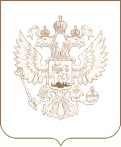 РОСКОМНАДЗОРЕНИСЕЙСКОЕ УПРАВЛЕНИЕ ФЕДЕРАЛЬНОЙ СЛУЖБЫ ПО НАДЗОРУ В СФЕРЕ СВЯЗИ, ИНФОРМАЦИОННЫХ ТЕХНОЛОГИЙ И МАССОВЫХ КОММУНИКАЦИЙПРИКАЗ_____26.10.2022_________                                                                                                    № ______193-нд________КрасноярскВрио руководителя Управления        А.А. СватусьОтделом ОПРиК      Е.Г. Сафьянова26.10.2022СОГЛАСОВАНО:Начальник ТО АбаканВ.П. Антонов26.10.2022